SPECYFIKACJA TECHNICZNO - UŻYTKOWA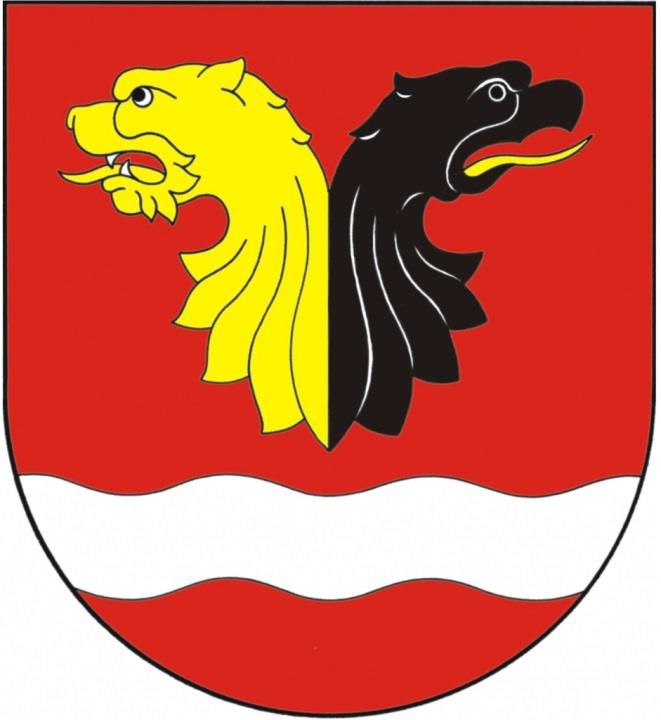 Dot. Modernizacja i doposażenie Punktu Selektywnej Zbiórki Odpadów Komunalnych w miejscowości Poddębice – II etap  RBRiGK.271.2.28.2021STYCZEŃ/SIERPIEŃ 2021 r.CZĘŚĆ I: DOSTAWA POJAZDÓW MECHANICZNYCH DO OBSŁUGI PSZOKI.1. SPECYFIKACJA TECHNICZNO-UŻYTKOWA dot. Przyczepy dwuosiowej1.Opis przedmiotu zamówienia Zamówienie obejmuje dostawę:-przyczepy dwuosiowej -1 szt.fabrycznie nowy ––rok produkcji 2020 r. lub nowszy. Przedmiot zamówienia winien spełniać niżej wymienione parametry techniczne.2. Przyczepa dwuosiowa:Ponadto wymagane jest:- serwis gwarancyjny,- czas reakcji serwisu do 48 godzin.Przedmiotowy sprzęt jest niezbędny i pozwoli na sprawne funkcjonowanie PSZOK oraz zapewni skuteczne gospodarowanie odpadami komunalnymi.Przedmiotowy sprzęt jest niezbędny do porządkowania terenu PSZOK oraz usuwania dzikich wysypisk z terenu Gminy Włocławek.W związku z planowaniem pozyskania środków zewnętrznych w formie bezzwrotnego grantu na doposażenie PSZOK w niezbędny sprzęt pozwalający na jego sprawne funkcjonowanie i zapewnienie skutecznego gospodarowania odpadami metoda leasingu jest zbyt kosztowną metodą jego pozyskania. Najbardziej efektywna będzie metoda zakupu ww. urządzenia.I.2. SPECYFIKACJA TECHNICZNO-UŻYTKOWA dot. Koparko-ładowarki1.Opis przedmiotu zamówienia Zamówienie obejmuje dostawę:- Koparko-ładowarka -1 szt.fabrycznie nowa ––rok produkcji 2020 r. lub nowszy. Przedmiot zamówienia winien spełniać niżej wymienione parametry techniczne.2.Koparko-ładowarka:Ponadto wymagane jest:- serwis gwarancyjny,- czas reakcji serwisu do 48 godzin.Przedmiotowy sprzęt jest niezbędny i pozwoli na sprawne funkcjonowanie PSZOK oraz zapewni skuteczne gospodarowanie odpadami komunalnymi.Przedmiotowy sprzęt jest niezbędny do porządkowania terenu PSZOK oraz usuwania dzikich wysypisk z terenu Gminy Włocławek.W związku z planowaniem pozyskania środków zewnętrznych w formie bezzwrotnego grantu na doposażenie PSZOK w niezbędny sprzęt pozwalający na jego sprawne funkcjonowanie i zapewnienie skutecznego gospodarowania odpadami metoda leasingu jest zbyt kosztowną metodą jego pozyskania. Najbardziej efektywna będzie metoda zakupu ww. urządzenia.I.3. SPECYFIKACJA TECHNICZNO-UŻYTKOWA dot. Przyczepy na tandemie1.Opis przedmiotu zamówienia Zamówienie obejmuje dostawę:- Przyczepa na tandemie -1 szt.fabrycznie nowy –rok produkcji 2020 r. lub nowszy. Przedmiot zamówienia winien spełniać niżej wymienione parametry techniczne.2.Przyczepa:Ponadto wymagane jest:- serwis gwarancyjny,- czas reakcji serwisu do 48 godzin.Przedmiotowy sprzęt jest niezbędny i pozwoli na sprawne funkcjonowanie PSZOK oraz zapewni skuteczne gospodarowanie odpadami komunalnymi.Przedmiotowy sprzęt jest niezbędny do porządkowania terenu PSZOK oraz usuwania dzikich wysypisk z terenu Gminy Włocławek.W związku z planowaniem pozyskania środków zewnętrznych w formie bezzwrotnego grantu na doposażenie PSZOK w niezbędny sprzęt pozwalający na jego sprawne funkcjonowanie i zapewnienie skutecznego gospodarowania odpadami metoda leasingu jest zbyt kosztowną metodą jego pozyskania. Najbardziej efektywna będzie metoda zakupu ww. urządzenia.I.4. SPECYFIKACJA TECHNICZNO-UŻYTKOWA dot. ciągnik rolniczy1.Opis przedmiotu zamówienia Zamówienie obejmuje dostawę: Ciągnik rolniczy -1 szt. fabrycznie nowy –rok produkcji 2020 r. lub nowszy. Przedmiot zamówienia winien spełniać niżej wymienione parametry techniczne.2.Ciągnik rolniczy:Ponadto wymagane jest:- serwis gwarancyjny,- czas reakcji serwisu do 48 godzin.Przedmiotowy sprzęt jest niezbędny i pozwoli na sprawne funkcjonowanie PSZOK oraz zapewni skuteczne gospodarowanie odpadami komunalnymi.Przedmiotowy sprzęt jest niezbędny do porządkowania terenu PSZOK oraz usuwania dzikich wysypisk z terenu Gminy Włocławek.W związku z planowaniem pozyskania środków zewnętrznych w formie bezzwrotnego grantu na doposażenie PSZOK w niezbędny sprzęt pozwalający na jego sprawne funkcjonowanie i zapewnienie skutecznego gospodarowania odpadami metoda leasingu jest zbyt kosztowną metodą jego pozyskania. Najbardziej efektywna będzie metoda zakupu ww. urządzenia.II. CZĘŚĆ II: DOSTAWA NARZEDZI PIELĘGNACYJNYCH DO OBSŁUGI PSZOKII.1.SPECYFIKACJA TECHNICZNO-UŻYTKOWA dot. Kosiarki bijakowej tylno-bocznej na pantografie1.Opis przedmiotu zamówienia Zamówienie obejmuje dostawę:- Kosiarka bijakowa tylno-boczna na pantografie -1 szt.fabrycznie nowy ––rok produkcji 2020 r. lub nowszy.Przedmiot zamówienia winien spełniać niżej wymienione parametry techniczne.2.Kosiarka bijakowa tylno – boczna na pantografie:Ponadto wymagane jest:- serwis gwarancyjny,- czas reakcji serwisu do 48 godzin.Przedmiotowy sprzęt jest niezbędny i pozwoli na sprawne funkcjonowanie PSZOK oraz zapewni skuteczne gospodarowanie odpadami komunalnymi.Przedmiotowy sprzęt jest niezbędny do porządkowania terenu PSZOK.W związku z planowaniem pozyskania środków zewnętrznych w formie bezzwrotnego grantu na doposażenie PSZOK w niezbędny sprzęt pozwalający na jego sprawne funkcjonowanie i zapewnienie skutecznego gospodarowania odpadami metoda leasingu jest zbyt kosztowną metodą jego pozyskania. Najbardziej efektywna będzie metoda zakupu ww. urządzenia.II.2. SPECYFIKACJA TECHNICZNO-UŻYTKOWA dot. Nożyc spalinowych1.Opis przedmiotu zamówienia Zamówienie obejmuje dostawę:- Nożyce spalinowe (60cm)-1 szt.fabrycznie nowy ––rok produkcji 2020 r. lub nowszy. Przedmiot zamówienia winien spełniać niżej wymienione parametry techniczne.2.Nożyce spalinowe:Ponadto wymagane jest:- serwis gwarancyjny,- czas reakcji serwisu do 48 godzin.Przedmiotowy sprzęt jest niezbędny i pozwoli na sprawne funkcjonowanie PSZOK oraz zapewni skuteczne gospodarowanie odpadami komunalnymi.Przedmiotowy sprzęt jest niezbędny do porządkowania terenu PSZOK.W związku z planowaniem pozyskania środków zewnętrznych w formie bezzwrotnego grantu na doposażenie PSZOK w niezbędny sprzęt pozwalający na jego sprawne funkcjonowanie i zapewnienie skutecznego gospodarowania odpadami metoda leasingu jest zbyt kosztowną metodą jego pozyskania. Najbardziej efektywna będzie metoda zakupu ww. urządzenia.II.3. SPECYFIKACJA TECHNICZNO-UŻYTKOWA dot. Kosy spalinowej o mocy 2,0 kW / 2,7 KM 
z uchwytem oburęcznym i systemem antywibracyjnym1.Opis przedmiotu zamówienia Zamówienie obejmuje dostawę:Kosa spalinowa o mocy 2,0 kW / 2,7 KM - 3 szt.fabrycznie nowy ––rok produkcji 2020 r. lub nowszy.Przedmiot zamówienia winien spełniać niżej wymienione parametry techniczne.2.Kosa spalinowao mocy 2,0 kW / 2,7 KM z uchwytem oburęcznym i systemem antywibracyjnym:Ponadto wymagane jest:- serwis gwarancyjny,- czas reakcji serwisu do 48 godzin.Przedmiotowy sprzęt jest niezbędny i pozwoli na sprawne funkcjonowanie PSZOK oraz zapewni skuteczne gospodarowanie odpadami komunalnymi.Przedmiotowy sprzęt jest niezbędny do porządkowania terenu PSZOK.W związku z planowaniem pozyskania środków zewnętrznych w formie bezzwrotnego grantu na doposażenie PSZOK w niezbędny sprzęt pozwalający na jego sprawne funkcjonowanie i zapewnienie skutecznego gospodarowania odpadami metoda leasingu jest zbyt kosztowną metodą jego pozyskania. Najbardziej efektywna będzie metoda zakupu ww. urządzenia.II.4. SPECYFIKACJA TECHNICZNO-UŻYTKOWA dot. traktor ogrodowy z zsynchronizowanym zespołem tnącym1.Opis przedmiotu zamówienia Zamówienie obejmuje dostawę:Traktor ogrodowy z zsynchronizowanym zespołem tnącym -1 szt.fabrycznie nowy –rok produkcji 2020 r. lub nowszy.Przedmiot zamówienia winien spełniać niżej wymienione parametry techniczne.2.Traktor ogrodowy z zsynchronizowanym zespołem tnącym:Ponadto wymagane jest:- serwis gwarancyjny,- czas reakcji serwisu do 48 godzin.Przedmiotowy sprzęt jest niezbędny i pozwoli na sprawne funkcjonowanie PSZOK oraz zapewni skuteczne gospodarowanie odpadami komunalnymi.Przedmiotowy sprzęt jest niezbędny do porządkowania terenu PSZOK oraz usuwania dzikich wysypisk z terenu Gminy Włocławek.W związku z planowaniem pozyskania środków zewnętrznych w formie bezzwrotnego grantu na doposażenie PSZOK w niezbędny sprzęt pozwalający na jego sprawne funkcjonowanie i zapewnienie skutecznego gospodarowania odpadami metoda leasingu jest zbyt kosztowną metodą jego pozyskania. Najbardziej efektywna będzie metoda zakupu ww. urządzenia.II.5. SPECYFIKACJA TECHNICZNO-UŻYTKOWA dot. Kosiarko - rozdrabniacz1.Opis przedmiotu zamówienia Zamówienie obejmuje dostawę:Kosiarko rozdrabniacz -1 szt.fabrycznie nowy –rok produkcji 2020 r. lub nowszy. Przedmiot zamówienia winien spełniać niżej wymienione parametry techniczne.2.Kosiarko-rozdrabniacz:Ponadto wymagane jest:- serwis gwarancyjny,- czas reakcji serwisu do 48 godzin.Przedmiotowy sprzęt jest niezbędny i pozwoli na sprawne funkcjonowanie PSZOK oraz zapewni skuteczne gospodarowanie odpadami komunalnymi.Przedmiotowy sprzęt jest niezbędny do porządkowania terenu PSZOK.W związku z planowaniem pozyskania środków zewnętrznych w formie bezzwrotnego grantu na doposażenie PSZOK w niezbędny sprzęt pozwalający na jego sprawne funkcjonowanie i zapewnienie skutecznego gospodarowania odpadami metoda leasingu jest zbyt kosztowną metodą jego pozyskania. Najbardziej efektywna będzie metoda zakupu ww. urządzenia.II.6. SPECYFIKACJA TECHNICZNO-UŻYTKOWA dot. zamiatarki1.Opis przedmiotu zamówienia Zamówienie obejmuje dostawę:Zamiatarka - 1 szt. fabrycznie nowy –rok produkcji 2020 r. lub nowszy. Przedmiot zamówienia winien spełniać niżej wymienione parametry techniczne.2. Zamiatarka:Ponadto wymagane jest:- serwis gwarancyjny,- czas reakcji serwisu do 48 godzin.Przedmiotowy sprzęt jest niezbędny i pozwoli na sprawne funkcjonowanie PSZOK oraz zapewni skuteczne gospodarowanie odpadami komunalnymi.Przedmiotowy sprzęt jest niezbędny do porządkowania terenu PSZOK.W związku z planowaniem pozyskania środków zewnętrznych w formie bezzwrotnego grantu na doposażenie PSZOK w niezbędny sprzęt pozwalający na jego sprawne funkcjonowanie i zapewnienie skutecznego gospodarowania odpadami metoda leasingu jest zbyt kosztowną metodą jego pozyskania. Najbardziej efektywna będzie metoda zakupu ww. urządzenia.III. CZĘŚĆ III. DOSTAWA URZĄDZEŃ DO MONITORINGU ORAZ OPROGRAMOWANIA W ZAKR ESIE SYSTEMU EWIDENCJI ILOŚCI ODPADÓW I SYSTEMU LICZENIA LUDNOŚCI WRAZ Z ZESTAWEM KOMPUTEROWYMIII.1. SPECYFIKACJA TECHNICZNO-UŻYTKOWA dot. fotopułapki1.Opis przedmiotu zamówienia Zamówienie obejmuje dostawę:Fotopułapka - 10 szt. fabrycznie nowy – rok produkcji 2020 r. lub nowszy. Przedmiot zamówienia winien spełniać niżej wymienione parametry techniczne.2.Fotopułapka:Ponadto wymagane jest:- serwis gwarancyjny,- czas reakcji serwisu do 48 godzin.Przedmiotowy sprzęt jest niezbędny i pozwoli na sprawne funkcjonowanie PSZOK oraz zapewni skuteczne gospodarowanie odpadami komunalnymi.Przedmiotowy sprzęt ma na celu ograniczenie pojawiania się dzikich wysypisk.W związku z planowaniem pozyskania środków zewnętrznych w formie bezzwrotnego grantu na doposażenie PSZOK w niezbędny sprzęt pozwalający na jego sprawne funkcjonowanie i zapewnienie skutecznego gospodarowania odpadami metoda leasingu jest zbyt kosztowną metodą jego pozyskania. Najbardziej efektywna będzie metoda zakupu ww. urządzenia.III.2. SPECYFIKACJA TECHNICZNO-UŻYTKOWA dot. monitoringu dla działki i wiaty1.Opis przedmiotu zamówienia Zamówienie obejmuje dostawę:Monitoring - 2zestawy - fabrycznie nowy –rok produkcji 2020 r. lub nowszy. Przedmiot zamówienia winien spełniać niżej wymienione parametry techniczne.Skład zestawu:- 1x Kamera wewnętrzna z 600 liniami, IR 20mi przetwornikiem 1/3" CMOS- 2x Kamera zewnętrzna z 450 liniami, IR 20m i przetwornikiem 1/3" CMOS- 1x Rejestrator cyfrowy 4-kanałowydo podłączenia max. 4 kamer- 1x Dysk twardy o pojemności 1TB do monitoringu 24h/dobę- Komplet niezbędnychakcesoriów do zestawu2. Monitoring dla działki i wiaty:Ponadto wymagane jest:- serwis gwarancyjny,- czas reakcji serwisu do 48 godzin.Przedmiotowy sprzęt jest niezbędny i pozwoli na sprawne funkcjonowanie PSZOK oraz zapewni skuteczne gospodarowanie odpadami komunalnymi.Przedmiotowy sprzęt ma na celu monitorowanie placu PSZOK.W związku z planowaniem pozyskania środków zewnętrznych w formie bezzwrotnego grantu na doposażenie PSZOK w niezbędny sprzęt pozwalający na jego sprawne funkcjonowanie i zapewnienie skutecznego gospodarowania odpadami metoda leasingu jest zbyt kosztowną metodą jego pozyskania. Najbardziej efektywna będzie metoda zakupu ww. urządzenia.III.3. SPECYFIKACJA TECHNICZNO-UŻYTKOWA PROGRAMU dot. systemu ewidencji ilości odpadów oraz systemu liczenia ludności1.Opis przedmiotu zamówienia Zamówienie obejmuje dostawę:System ewidencji ilości odpadów oraz system liczenia ludności - 1 szt. –rok 2020 r. lub nowszy. Przedmiot zamówienia winien spełniać niżej wymienione parametry techniczne.2.Program dot. systemu ewidencji ilości odpadów oraz system liczenia ludności:Ponadto wymagane jest:- serwis gwarancyjny,- czas reakcji serwisu do 48 godzin.Przedmiotowy sprzęt jest niezbędny i pozwoli na sprawne funkcjonowanie PSZOK oraz zapewni skuteczne gospodarowanie odpadami komunalnymi.Przedmiotowy sprzęt ma na celu usprawnienie systemu gospodarowania odpadami oraz skłoni mieszkańców do prawidłowego postepowania z odpadami komunalnymi.W związku z planowaniem pozyskania środków zewnętrznych w formie bezzwrotnego grantu na doposażenie PSZOK w niezbędny sprzęt pozwalający na jego sprawne funkcjonowanie i zapewnienie skutecznego gospodarowania odpadami metoda leasingu jest zbyt kosztowną metodą jego pozyskania. Najbardziej efektywna będzie metoda zakupu ww. urządzenia.III.4. SPECYFIKACJA TECHNICZNO-UŻYTKOWA dot. laptopa1.Opis przedmiotu zamówienia Zamówienie obejmuje dostawę:Laptop - 1 szt. –fabrycznie nowy - rok 2020 r. lub nowszy. Przedmiot zamówienia winien spełniać niżej wymienione parametry techniczne.2. Laptop:Ponadto wymagane jest:- serwis gwarancyjny,- czas reakcji serwisu do 48 godzin.Przedmiotowy sprzęt jest niezbędny i pozwoli na sprawne funkcjonowanie PSZOK oraz zapewni skuteczne gospodarowanie odpadami komunalnymi.Przedmiotowy sprzęt usprawni funkcjonowanie PSZOK oraz ewidencję przyjmowanych odpadów.W związku z planowaniem pozyskania środków zewnętrznych w formie bezzwrotnego grantu na doposażenie PSZOK w niezbędny sprzęt pozwalający na jego sprawne funkcjonowanie i zapewnienie skutecznego gospodarowania odpadami metoda leasingu jest zbyt kosztowną metodą jego pozyskania. Najbardziej efektywna będzie metoda zakupu ww. urządzenia.III.5. SPECYFIKACJA TECHNICZNO-UŻYTKOWA dot. drukarki (urządzenie wielofunkcyjne)1.Opis przedmiotu zamówienia Zamówienie obejmuje dostawę:Drukarka (urządzenie wielofunkcyjne)- 1 szt. –fabrycznie nowa - rok 2020 r. lub nowszy. Przedmiot zamówienia winien spełniać niżej wymienione parametry techniczne.2. Drukarka (urządzenie wielofunkcyjne):Ponadto wymagane jest:- serwis gwarancyjny,- czas reakcji serwisu do 48 godzin.Przedmiotowy sprzęt jest niezbędny i pozwoli na sprawne funkcjonowanie PSZOK oraz zapewni skuteczne gospodarowanie odpadami komunalnymi.Przedmiotowy sprzęt usprawni funkcjonowanie PSZOK oraz ewidencję przyjmowanych odpadów.W związku z planowaniem pozyskania środków zewnętrznych w formie bezzwrotnego grantu na doposażenie PSZOK w niezbędny sprzęt pozwalający na jego sprawne funkcjonowanie i zapewnienie skutecznego gospodarowania odpadami metoda leasingu jest zbyt kosztowną metodą jego pozyskania. Najbardziej efektywna będzie metoda zakupu ww. urządzenia.Lp.Wymagania minimalne ZamawiającegoSpełnianie wymagań przez oferowany sprzęt1.Ładowność – 6tonTAK / NIE2.DwuosiowaTAK / NIE3.Wywrót trójstronnyTAK / NIE4.Maszyna fabrycznie nowa TAK / NIE5.Wyżej wymieniona przyczepa winna  być  wyprodukowana w  2020 lub 2021 roku i winna posiadać pisemną gwarancję minimum na 24 miesiąceTAK / NIELp.Wymagania minimalne ZamawiającegoSpełnianie wymagań przez oferowany sprzęt1.Silnik 4 cylindrowy o mocy 111 KMTAK / NIE2.Przekładnia powersfift 4xTAK / NIE3.Napęd na cztery koła 4x4TAK / NIE4.Układ hydrauliczny o zmiennej wydajnościTAK / NIE5.Kabina klimatyzowanaTAK / NIE6.Przednia łyżka załadowczaTAK / NIE7.Tylne ramie kopiąceTAK / NIE8.Maszyna fabrycznie nowaTAK / NIE9.Wyżej wymieniony sprzęt winien  być  wyprodukowany  w  2020 lub 2021 roku i winien posiadać pisemną gwarancję minimum na 24 miesiąceTAK / NIELp.Wymagania minimalne ZamawiającegoSpełnianie wymagań przez oferowany sprzęt1.Ładowność 8 tonTAK / NIE2.TandemTAK / NIE3.Wywrót trójstronnyTAK / NIE4.Maszyna fabrycznie nowaTAK / NIE5.Wyżej wymieniony sprzęt  winien  być  wyprodukowany  w  2020 lub 2021 roku i winien posiadać pisemną gwarancję minimum na 24 miesiąceTAK / NIELp.Wymagania minimalne ZamawiającegoSpełnianie wymagań przez oferowany sprzęt1.Silnik 3,4 dm3, 4 cylindryTAK / NIE2.Moc znamionowa: 107TAK / NIE3.24x24 PowershuttleTAK / NIE4.Dwie prędkości wałka WOM 540/540 eco/1000TAK / NIE5.Napęd 4x4, elektrohydrauliczne sterowanie 4WD oraz blokadą tylnego mostuTAK / NIE6.3 pary zaworów hydrauliki zewnętrznej, 6 szybkozłączyTAK / NIE7.Zewnętrzne sterowanie TUZ-em z poziomu gruntuTAK / NIE8.Przedni tuz z 2 zewnętrznymi siłownikami wspomagającymiTAK / NIE9.Elektryczny podnośnikTAK / NIE10.Zwiększona pompa hydrauliki ciągnika; 63l/minTAK / NIE11.Suwliwy zaczep transportowy automatyczny TAK / NIE12.Układ instalacji pneumatycznej 2 obwodowej TAK / NIE13.KlimatyzacjaTAK / NIE14.Siedzenia pasażeraTAK / NIE15.Kabina z oknem dachowymTAK / NIE16.Teleskopowe lusterkaTAK / NIE17.Wyposażenie w ładowacz czołowy max. Udźwig 1900 kg, kompletny ładowacz czołowy z instalacją hydrauliczną 3 sekcyjną, wysokość podnoszenia 3800 mm, amortyzator hydrauliczny tłoczkowy,  wskaźnik poziomu narzędzia roboczego, konstrukacja wsporcza, szybko-sprzęg (faster).TAK / NIE18.Zestaw świateł roboczych 6+2 światła d ładowacza czołowegoTAK / NIE19.Zaczep dolny rolniczyTAK / NIE20.Układ instalacji pneumatycznej 2 obwodowejTAK / NIE21.Wyżej wymieniony sprzęt  winien  być  wyprodukowany  w  2020 lub 2021 roku i winien posiadać pisemną gwarancję minimum na 24 miesiąceTAK / NIELp.Wymagania minimalne ZamawiającegoSpełnianie wymagań przez oferowany sprzęt1.Szerokość robocza: 200 cmTAK / NIE2.Zakres roboczy od +90 do -60 stopniTAK / NIE3.Średnica wału roboczego: 168 mmTAK / NIE4.Masa: 760 kgTAK / NIE5.Wałek napędowyTAK / NIE6.Wyżej wymieniony sprzęt  winien  być  wyprodukowany  w  2020 lub 2021 roku i winien posiadać pisemną gwarancję minimum na 24 miesiąceTAK / NIELp.Wymagania minimalne ZamawiającegoSpełnianie wymagań przez oferowany sprzęt1.Nożyce spalinowe TAK / NIE2.Długość listwy tnącej (cm): 60TAK / NIE3.Pojemność skokowa (cm³):28,4TAK / NIE4.Poziom mocy akustycznej gwarantowany LWAd [dB(A)] dB(A) :	108, 97TAK / NIE5.Wartość drgań uchwyt przedni / tylni (m/s²): 10/ 9TAK / NIE6.Wyżej wymieniony sprzęt  winien  być  wyprodukowany  w  2020 lub 2021 roku i winien posiadać pisemną gwarancję minimum na 24 miesiąceTAK / NIELp.Wymagania minimalne ZamawiającegoSpełnianie wymagań przez oferowany sprzęt1.Moc kW/KM  2/2,7TAK / NIE2.Stand. narz. tnące Gł. żyłk. AC 46-2TAK / NIE3.Poj. skok. cm³ 41,6TAK / NIE4.Ciężar kg 1) 7,5TAK / NIE5.Średnica cięcia mm 480TAK / NIE6.Długość całkowita cm 2) 168TAK / NIE7.Zawartość zbiornika l  0,75TAK / NIE8.Poziom ciśnienia akustycznego z narzędziem z tworzywa dB(A) 3) 	102TAK / NIE9.Poziom mocy akustycznej z narzędziem tnącym z tworzywa dB(A) 3)  114TAK / NIE10.Wartość drgań z narzędz.z tworzywa lewa/prawa m/s² 4)  5,8/5,7TAK / NIE11.Wyżej wymieniony sprzęt  winien  być  wyprodukowany  w  2020 lub 2021 roku i winien posiadać pisemną gwarancję minimum na 24 miesiąceTAK/NIELp.Wymagania minimalne ZamawiającegoSpełnianie wymagań przez oferowany sprzęt1.TAK / NIE2.Szer. koszenia cm 110TAK / NIE3.Wys. koszenia mm 30-100TAK / NIE4.Typ silnika B&S Seria 7.160 Intek OHVTAK / NIE5.Moc znamionowa TAK / NIE6.Pojemność skokowa cm³ TAK / NIE7.Ciężar kg 246TAK / NIE8.Pojemność zbiornika paliwa l 9TAK / NIE9.Prędkość obrotowa U/min 2.700TAK / NIE10.Pojemność kosza na trawę l 350TAK / NIE11.Długość urządzenia z koszem na trawę cm 260TAK / NIE12.Skrzynia biegów hydrostatycznaTAK / NIE13.Niepewność pomiarowa KpA [dB(A)] dB(A) 2 TAK / NIE14.Wyżej wymieniony sprzęt  winien  być  wyprodukowany  w  2020 lub 2021 roku i winien posiadać pisemną gwarancję minimum na   24 miesiąceTAK/NIELp.Wymagania minimalne ZamawiającegoSpełnianie wymagań przez oferowany sprzęt1.TAK / NIE2.Masa 440 kgTAK / NIE3.Liczba wymiennych noży 4 szt. TAK / NIE4.Wysokość cięcia min. 20 mmTAK / NIE5.Wyżej wymieniony sprzęt  winien  być  wyprodukowany  w  2020 lub 2021 roku i winien posiadać pisemną gwarancję minimum na  24 miesiąceTAK/NIELp.Wymagania minimalne ZamawiającegoSpełnienie wymagań przez oferowany sprzęt1.szerokość robocza 160cmTAK / NIE2.masa własna 310kgTAK / NIE3.zbiornik na nieczystości manualnyTAK / NIE4.maszyna fabrycznie nowaTAK / NIE5.Wyżej wymieniony sprzęt  winien  być  wyprodukowany  w  2020 lub 2021 roku i winien posiadać pisemną gwarancję minimum na 24 miesiąceTAK / NIELp.Wymagania minimalne ZamawiającegoSpełnienie wymagań przez oferowany sprzęt1.Iluminator podczerwieni: niewidzialny, 42 LED diodTAK / NIE2.Rozdzielczość zdjęć: 12 Mpx kolorowe (w nocy czarnobiałe)TAK / NIE3.Rozdzielczość Video: HD 720pTAK / NIE4.Nagrywanie dźwięku: TakTAK / NIE5.Wyświetlacz: Tak, LCD 2"TAK / NIE6.REMOS kompatybilność: NieTAK / NIE7.Time-lapse niezależnie od wykrycia ruchu: TakTAK / NIE8.Sekwencyjna fotografia: do 6 zdjęć jedno po drugimTAK / NIE9.Regulowany czas pracy: TakTAK / NIE10.Czułość czujnika ruchu: 1,5 - 20 mTAK / NIE11.Czujniki ruchu: 1 czujnik pokryje 5 stref ruchowychTAK / NIE12.Informacja na fotografii: data, godzina, temperaturaTAK / NIE13.Regulacja iluminatora podczerwieni: TakTAK / NIE14.Ciągły tryb pracy: TakTAK / NIE15.Zabudowany panel solarny: TakTAK / NIE16.Zabudowany mikrofon: TakTAK / NIE17.Zabudowany akumulator: TakTAK / NIE18.Obsługa SD/SDHC kart pamięci: Tak, do 32 GB (nie jest częścią zestawu)TAK / NIE19.Zasilanie: 6x baterie alkaliczne AA  / akumulator LIT-09 / zasilacz 12VTAK / NIE20.Porty: USBTAK / NIE21.Gwint na statyw: Standardowe (1/4 - 20 ")TAK / NIE22.Rozmiary: 3,8" x 6,9" x 3,9" (9,6 x 17,5 x 9,9 cm)TAK / NIE23.Kolor: kamuflażTAK / NIE24.Wyżej wymieniony sprzęt  winien  być  wyprodukowany  w  2020 lub 2021 roku i winien posiadać pisemną gwarancję minimum na 24 miesiąceTAK / NIELp.Wymagania minimalne ZamawiającegoSpełnienie wymagań przez oferowany sprzętKamerawewnętrzna z 600 liniami, IR 20mi przetwornikiem 1/3" CMOSKamerawewnętrzna z 600 liniami, IR 20mi przetwornikiem 1/3" CMOSKamerawewnętrzna z 600 liniami, IR 20mi przetwornikiem 1/3" CMOSprzetwornik: 1/3" CMOSrozdzielczość: 600TVL (Kolor)czułość: 0 Lux (IR włączony)obiektyw szerokokątny: 2,8mmPromiennik typu LED (zasięg efektywny 20 m)AES, AGC, AWB, Cyfrowy-WDRobudowa z tworzywa sztucznego, wewnętrznastopień ochrony: IP20napięcie zasilania: 12VDCTAK/NIETAK/NIETAK/NIETAK/NIETAK/NIETAK/NIETAK/NIETAK/NIETAK/NIETAK/NIEKamera zewnętrzna z 450 liniami, IR 20m i przetwornikiem 1/3" CMOSKamera zewnętrzna z 450 liniami, IR 20m i przetwornikiem 1/3" CMOSKamera zewnętrzna z 450 liniami, IR 20m i przetwornikiem 1/3" CMOSprzetwornik: 1/3" CMOSrozdzielczość: 450TVLczułość: 0,5 Luxobiektyw szerokokątny: 2,8mmAES, AGC, AWBobudowa z aluminium, zewnętrznastopień ochrony: IP66napięcie zasilania: 12VDCTAK/NIETAK/NIETAK/NIETAK/NIETAK/NIETAK/NIETAK/NIETAK/NIERejestrator cyfrowy 4-kanałowyRejestrator cyfrowy 4-kanałowyRejestrator cyfrowy 4-kanałowyWejścia kamerowe 4x BNCNagrywanie maks. 25kl./sek. na kanał w 4CIF & WD1Pojemność dysków maks. 1x HDD 4TBWyjścia wideo 1x HDMI & 1x VGA, niezależne BNCWirtualny monitor BNC: Kanał 0 (przez sieć)Porty audio: 1x Wejście RCA / 1x Wyjście RCACMS darmowy: IVMS-4200 (Windows / MacOS)Podgląd WWW: IE, FireFox, Chrome, SafariPodgląd mobilny (Android, iOS, WindowsPhone8)TAK/NIETAK/NIETAK/NIETAK/NIETAK/NIETAK/NIETAK/NIETAK/NIETAK/NIE1x Dysk twardy1x Dysk twardy1x Dysk twardyInterfejs SATA 6 Gb/sWielkość 3,5”Pojemność 1TBPamięć podręczna 64 MBTAK/NIETAK/NIETAK/NIETAK/NIELp.Wymagania minimalne ZamawiającegoSpełnienie wymagań przez oferowany sprzęt1.rejestr przyjęć - dowód przyjęcia odpadu TAK / NIE2.rejestr wydań - dowód wydaniaTAK / NIE3.podział na frakcje w/g regulaminu PSZOKTAK / NIE4.karta ewidencji odpaduTAK / NIE5.karta ewidencji odpaduTAK / NIE6.ewidencja przekazania uprawnionym podmiotomTAK / NIE7.sprawozdawczość dla gminTAK / NIE8.Szkolenie dla pracownikówTAK / NIELp.Wymagania minimalne ZamawiającegoSpełnienie wymagań przez oferowany sprzęt1.2 rdzieniowy procesor IntelCeleron N4020TAK / NIE2.Dysk SSD 128 GB, 4 RAMTAK / NIE3.Ekran 15,6 cala, rozdzielczość 1366x 768, matowa matrycaTAK / NIETAK / NIETAK / NIE4.Obraz i dźwięk:Karta graficzna Intel UHD Graphic 600Pamięć karty graficznej współdzielona z RAMKarta dzwiękowa integrowanaWbudowane głośnikiWbudowany mikrofonWejście do mikrofonuWbudowana kameraWyjście audioTAK / NIETAK / NIETAK / NIETAK / NIETAK / NIETAK / NIETAK / NIETAK / NIE5.Komunikacja:WiFi standardKarta sieciowa standard 10/100/1000Czytnik kart pamięciBluetooth 4.1USB 3.0 – min. 1USB 2.0 – min. 2TAK / NIE6.System operacyjny WindowsTAK / NIE7.Wersja językowa systemu operacyjnego - PolskaTAK / NIE8.Wyżej wymieniony sprzęt  winien  być  wyprodukowany  w  2020 lub 2021 roku i winien posiadać pisemną gwarancję minimum na 24 miesiąceTAK / NIELp.Wymagania minimalne ZamawiającegoSpełnienie wymagań przez oferowany sprzęt1.Druk w kolorzeTAK / NIE2.Automatyczny druk dwustronnyTAK / NIE3.Rozdzielczość druku w czerni [dpi] 4800 x 1200Rozdzielczość druku w kolorze [dpi] 4800 x 1200TAK / NIETAK / NIE4.SkanerTAK / NIETAK / NIETAK / NIETAK / NIETAK / NIE5.KopiarkaTAK / NIE6.Druk formatu A5, A4, A3TAK / NIETAK / NIETAK / NIE7.Złącze USBTAK / NIE8.Drukarka atramentowaTAK / NIE9.Obsługiwane systemyAndroid iOSWindows 10Windows 7TAK / NIETAK / NIETAK / NIE10.Wyżej wymieniony sprzęt  winien  być  wyprodukowany  
w  2020 lub 2021 roku i winien posiadać pisemną gwarancję minimum na 24 miesiące.TAK / NIE